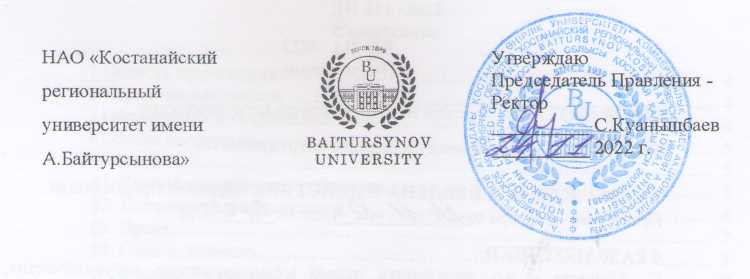 ДОЛЖНОСТНАЯ ИНСТРУКЦИЯНАЧАЛЬНИК ЦЕНТРА КАРЬЕРЫ И ТРУДОУСТРОЙСТВАДИ 227-2022КостанайПредисловие1 РазработанА  центром карьеры и трудоустройства2 ВНЕСЕНА  центром карьеры и трудоустройства3 УтвержденА и введенА в действие приказом Председателя Правления - Ректора от 24.11.2022 года № 380 ОД4 Разработчик: Н. Жамангузова - и.о.начальника центра карьеры и трудоустройства5 Эксперт:Е. Исакаев – проректор по академическим вопросам, кандидат биологических наук6 Периодичность проверки					3 года7 ВВЕДЕНА ВЗАМЕН: ДИ 120-2020 Заведующий центром карьеры и трудоустройства Настоящая должностная инструкция не может быть полностью или частично воспроизведена, тиражирована и распространена без разрешения Председателя Правления-Ректора НАО «Костанайский региональный университет имени А.Байтурсынова».© Костанайский региональный университет имени А. Байтурсынова, 2022СодержаниеГлава 1. Область применения1. Настоящая должностная инструкция определяет и устанавливает требования к деятельности начальника центра карьеры и трудоустройства НАО «Костанайский региональный университет имени А.Байтурсынова», регламентирует его обязанности, права, ответственность и условия для его эффективной деятельности.2. Должностная инструкция разработана в соответствии с действующим законодательством РК, стандартом организации СО 064-2022 Стандарт организации. Порядок разработки, согласования и утверждения положений подразделений и должностных инструкций. Глава 2. Нормативные ссылки 3. Настоящая Должностная инструкция разработана в соответствии со следующими нормативными документами:Трудовой кодекс РК от 23 ноября 2015 г. № 414-V;Закон РК «Об образовании» от 27 июля 2007 г. №319-III;Приказ Министра образования и науки Республики Казахстан от 20 июля 2022 года № 2 «Об утверждении государственных общеобязательных стандартов высшего и послевузовского образования»;Приказ Министра образования и науки Республики Казахстан от 17 июня 2015 года № 391 «Об утверждении квалификационных требований, предъявляемых к образовательной деятельности, и перечень документов, подтверждающих соответствие им»;Правила организации учебного процесса по кредитной технологии обучения», утвержденные  приказом Министра образования и науки Республики Казахстан от 20 апреля 2011 года № 152;Постановление Правительства Республики Казахстан от 30 марта 2012 года № 390 «Об утверждении Правил направления специалиста на работу, предоставления права самостоятельного трудоустройства, освобождения от обязанности или прекращения обязанности по отработке гражданами, из числа аульной (сельской) молодежи, поступившими в пределах квоты на обучение по педагогическим, медицинским и ветеринарным специальностям, а также гражданами, обучавшимися на основе государственного образовательного заказа по педагогическим и медицинским специальностям (бакалавриата, интернатуры, резидентуры, магистратуры) и обучавшимися в докторантуре по программе докторов философии (PhD)» и внесении изменений и дополнений в Постановление Правительства Республики Казахстан от 23 января 2008 года № 58 «Об утверждении Правил присуждения образовательного гранта»;Устав НАО «Костанайский региональный университет имени А.Байтурсынова», утвержденный приказом Председателя Комитета государственного имущества и приватизации Министерства финансов Республики Казахстан от 05 июня 2020 года № 350;СО 081-2022 Стандарт организации. Делопроизводство;ДП 082-2022 Документированная процедура. Управление документацией;СО 064-2022 Стандарт организации. Порядок разработки, согласования и утверждения положений подразделений и должностных инструкций;ПР 074-2022 Правила. Конкурсное замещение вакантных должностей административно-управленческого персонала.Глава 3. Обозначения и сокращения 4. В настоящей должностной инструкции применяются следующие сокращения: РК – Республика Казахстан;КРУ имени А.Байтурсынова, КРУ, Университет – Некоммерческое акционерное общество «Костанайский региональный университет имени А.Байтурсынова»;ДП – документированная процедура;СО – стандарт организации; ДИ – должностная инструкция;ОУП – отдел управления персоналом;ЦКТ  – центр карьеры и трудоустройства;грант – государственный образовательный заказ на подготовку кадров с высшим и послевузовским образованием.Глава 4. Общие положения5. Начальник ЦКТ относится к категории административно-управленческого персонала.6. Начальник ЦКТ назначается на должность на основании приказа Председателя Правления-Ректора Университета по итогам конкурса на данную должность. Освобождение от должности осуществляется в соответствии с трудовым законодательством РК. На период отсутствия начальника ЦКТ его обязанности исполняет лицо, на которое приказом Председателя Правления-Ректора будут возложены обязанности. Данное лицо приобретает соответствующие права и несет ответственность за качественное и своевременное исполнение возложенных на него обязанностей.7. Начальник ЦКТ в своей деятельности руководствуется действующим законодательством РК, Уставом КРУ, нормативными документами и методическими материалами по направлению деятельности, внутренними и организационно-распорядительными документами Университета и настоящей должностной инструкцией.8. Начальник ЦКТ подчиняется непосредственно проректору по академическим вопросам.Глава 5. ОписаниеПараграф 1.	 Квалификационные требования 9. На должность начальника ЦКТ  назначается лицо, соответствующее следующим квалификационным требованиям:высшее или послевузовское образование;стаж работы не менее 1 года на руководящих должностях в сфере высшего образования;опыт работы в автоматизированных информационных системах учебного процесса.Параграф 2. Должностные обязанности10. Начальник ЦКТ для выполнения возложенных на него трудовых функций обязан:организовать работу ЦКТ и нести полную ответственность за его деятельность;участвовать в стратегическом и текущем планировании деятельности университета;вносить предложения в проект академического календаря по разделу практики совместно с руководителями ОП; подготовить общеуниверситетский план-график проведения практик на учебный год;взаимодействовать с работодателями с целью расширения социального партнерства по вопросам организации, проведения практики и трудоустройства выпускников;осуществлять контроль за организацией и проведением практик обучающихся;принимать участие при распределении обучающихся на практику и согласовывать приказы о направлении на практику;организовывать мероприятия (ярмарки вакансий, Дни карьеры, презентаций предприятий и организаций работодателей, семинары, психологические тренинги и т.п.) для содействия трудоустройству выпускников;проводить консультации с обучающимися, в том числе индивидуальные, направленные на содействие трудоустройству;проводить встречи со студентами по вопросам  разъяснения  правил отработки молодых специалистов, обучающихся на основе государственного образовательного гранта  и  направления специалиста на работу;готовить представления для издания приказов о создании комиссии  по персональному распределению выпускников, обучавшихся по гранту;организовать и участвовать в работе комиссии по персональному распределению выпускников, обучавшихся по гранту; проводить сверку контингента грантников ожидаемого выпуска с приказом о зачислении в университет и выгрузкой из ИС «Учет молодых специалистов» АО «Финансовый центр» (процесс ВУЗ.1 – Зачисление студентов);осуществлять контроль за процессом подготовки документов по распределению выпускников грантников и заполнении ИС «Учет молодых специалистов»;направлять своевременно по запросу АО «Финансовый центр» сведения по ожидаемому выпуску, отчисленных/переведенных студентов грантников и справок о бюджетных расходах, связанных с их обучением (срок март-апрель); контролировать формирование электронного досье молодого специалиста (удостоверение личности, договор на оказание образовательных услуг, свидетельство о присуждении гранта в формате pdf) для отправки в АО «Финансовый центр»; контролировать своеременное внесение сведений по выпускникам грантникам в ИС «Учет молодых специалистов» АО «Финансовый центр:- процесс ВУЗ.3 – Подготовка к распределению студентов  (срок до 1 марта),- процесс ВУЗ.4 – Распределение молодых специалистов (срок до 1 июля),- процесс ВУЗ.5 – Перераспределение молодых специалистов (срок сентябрь-март),- процесс ВУЗ 6 – Итоговый отчет о выпуске для ФЦ (срок до 1 июля).- процесс ВУЗ.7 – Оформление приказа об окончании ВУЗа (срок до 1 августа);18) своевременно направлять информацию по распределению выпускников в АО «Финансовый центр» (срок до 1 июля);19) контролировать своеременное внесение данных о трудоустройстве каждого выпускника в АИС «Platonus»;20) готовить информацию о трудоустройстве выпускников в вышестоящие органы (МНиВО РК) и другим заинтересованным организациям (МИО и др.);21) принимать участие в реализации республиканских и региональных программ, проектов содействия занятости и трудоустройству молодежи;22) вести учет, отчетность по результатам трудоустройства;23) оперативно управлять текущими вопросами;24) совместно с кафедрами:- участвовать в  предварительном распределении грантников;- вести контроль прибытия молодых специалистов на место работы в соответствии с решением комиссии по персональному распределению выпускников, обучавшихся по гранту;- поддерживать связи с выпускниками и работодателями, отслеживать карьерный рост выпускников университета;- вносить предложения по корректировке учебных планов в соответствии с требованиями работодателей к уровню подготовки выпускника.25) соблюдать Правила внутреннего распорядка Университета;26) совместно с трудовым коллективом (представителями работников) обеспечивать на основе принципов социального партнерства разработку, заключение и выполнение коллективного договора, соблюдение трудовой и производственной дисциплины; 27) соблюдать законность в деятельности вверенного подразделения;28) исполнять поручения Председателя Правления-Ректора, Совета директоров, проректора по академическим вопросам; 29) соблюдать трудовую и исполнительскую дисциплину, Правила внутреннего распорядка, Правила и нормы охраны труда, технику безопасности и противопожарной защиты.Параграф 3. Права11. Начальник ЦКТ имеет право:избираться и быть избранным в коллегиальные органы Университета;участвовать в работе коллегиальных органов, совещаний, семинаров, проводимых Университетом; запрашивать от структурных подразделений информацию и материалы в объемах, необходимых для осуществления своих полномочий;в случае служебной необходимости пользоваться информацией баз данных структурных подразделений Университета;на профессиональную подготовку, переподготовку и повышение своей квалификации;требовать от руководства университета организационного и материально-технического обеспечения своей деятельности, а также оказания содействия в исполнении своих должностных обязанностей и прав;пользоваться услугами социально-бытовых, лечебных и других подразделений университета в соответствии с Уставом Университета и Коллективным договором.Параграф 4. Ответственность12. Начальник ЦКТ несет ответственность за:нарушение Трудового кодекса Республики Казахстан, Устава НАО «Костанайский региональный университет имени А.Байтурсынова», Правил внутреннего распорядка, Положения об оплате труда, Положения подразделения и других нормативных документов;разглашение коммерческой и служебной тайн или иной тайны, охраняемой законом, ставшей известной в ходе выполнения должностных обязанностей;разглашение персональных данных работников Университета; соответствие действующему законодательству визируемых документов; обеспечение сохранности имущества, находящегося в подразделении; организацию оперативной и качественной подготовки документов, ведение делопроизводства в соответствии с действующими правилами и инструкциями.13. За ненадлежащее исполнение должностных обязанностей и нарушение трудовой дисциплины начальник ЦКТ несет ответственность в порядке, предусмотренном действующим законодательством РК.Параграф 5. Взаимоотношения	14. В процессе исполнения должностных обязанностей при решении текущих вопросов начальник ЦКТ:1) получает задания, поручения от проректора по академическим вопросам и согласовывает сроки их исполнения;2) запрашивает у других структурных подразделений информацию и документы, необходимые для выполнения своих должностных обязанностей;3) представляет по истечении указанного срока информацию о выполненном задании и поручении.Глава 6. Порядок внесения изменений15. Внесение изменений в настоящую ДИ осуществляется по инициативе автора ДИ, руководителя подразделения, начальника ОУП, проректора по академическим вопросам и производится в соответствии с ДП 082-2022 Документированная процедура. Управление документацией. Глава 7. Согласование, хранение и рассылка16. Согласование, хранение и рассылка ДИ должны производиться в соответствии с ДП 082-2022 Документированная процедура. Управление документацией.17. Настоящая ДИ согласовывается с проректором по академическим вопросам, начальником отдела правового обеспечения и государственных закупок, начальником отдела управления персоналом и начальником отдела документационного обеспечения.18. Рассылку проекта настоящей ДИ экспертам, указанным в предисловии, осуществляют разработчики.19. Должностная инструкция утверждается приказом Председателя Правления-Ректора КРУ.20. Подлинник настоящей ДИ вместе с «Листом согласования» передается на хранение в ОУП по акту приема-передачи.21. Рабочий экземпляр настоящей ДИ размещается на сайте Университета с доступом из внутренней корпоративной сети.НАО «Костанайскийрегиональный университет имениА.Байтурсынова»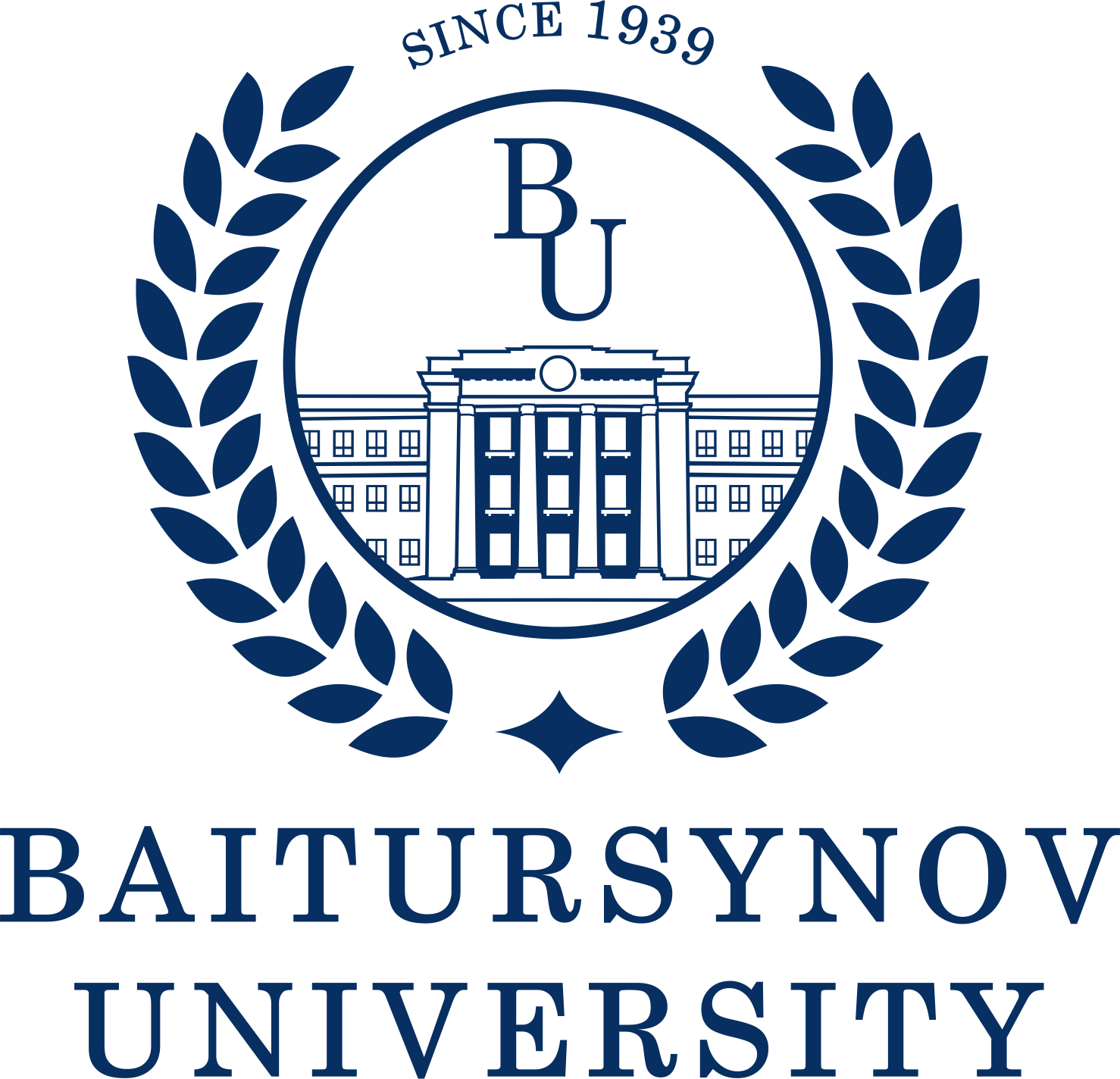 УтверждаюПредседатель Правления - Ректор __________ С.Куанышбаев__________ 2022 г.1 Область применения…………………………………………………………...32 Нормативные ссылки ………………………………………………………….33 Обозначения и сокращения……………………………………………………4 Общие положения…………………………………………………………...…445 Описание……………………………………………………………….……....6 §1. Квалификационные требования………………………………….	………..6 §2. Должностные обязанности………………………………………………....6 §3. Права…………………………………………………………………...…….8 §4. Ответственность………………………………………………………...…..8 §5. Взаимоотношения………………………………………….......................…96 Порядок внесения изменений………………………………………………….97 Согласование, хранение и рассылка……………………………………..........9